Ooltewah middle school 2017 basketball schedule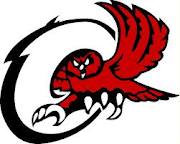 5100 Ooltewah-Ringgold Road Ooltewah, Tennessee 37363			  238-5732Principal- Chrissy Easterly					A.P./Athletic Dir. –Rodney JohnsonBoys Var. Coach- Gerald Williams				Girls Var. Coach- Abbey JohnsonBoys JV Coach-Brad Lipscomb				Girls JV Coach-Lindsay GuiderDate:				Location:		g=varsity girls	b=varsity boysOctober 5th     			Jamboree at Loftis		TBAOct. 17th (Tues.)		@Brown			3:45jg, 5:00jb, 6:15g, 7:30b	Oct. 19th  (Thurs.)		vs. Hunter			3:45jg, 5:00jb, 6:15vb, 7:30vgOct. 24th  (Tues.)		@ O. Knob			5:00jb, 6:15g, 7:30b	Oct. 26th (Thurs.)		@ CSLA			3:45jb, 5:00jg, 6:15b, 7:30g	Oct. 30 (Mon.)		vs. East Hamilton		3:45jg, 5:00jb, 6:15g, 7:30b	Nov.2nd (Thurs.)		@ Girls CGLA			4:00gNov. 4th (Sat.)			vs. Baylor			10:00jg, 11:15jb, 12:30g, 1:45bNov. 6th (Mon.)		@ Signal Mtn.			3:45jg, 5:00jb, 6:15g, 7:30b	Nov. 7th (Tues.)		vs. CSAS			5:00jb, 6:15g, 7:30bNov. 9th (Thurs.)		@ Dalewood			3:45jb, 5:00jg, 6:15b, 7:30g		Nov. 13th (Mon.)		vs. Tyner			5:00jb, 6:15g, 7:30b	Nov.14th (Tues.)		@ East Ridge			3:45jg, 5:00jb, 6:15g, 7:30bNov. 16th (Thurs.)		@Soddy			3:45jb, 5:00jg, 6:15b, 7:30g	Nov. 20th  (Mon.)		@ East Hamilton		3:45jg, 5:00jb, 6:15g, 7:30b	Nov. 21st (Tues.)		vs. East Lake			5:00jb, 6:15g, 7:30b	Nov. 28 (Tues.)		@Loftis			3:45jg, 5:00jb, 6:15g, 7:30bNov. 30 (Thurs.)		vs. Hixson			3:45jb, 5:00jg, 6:15b, 7:30g	December 4-8			HCAC TOURNAMENT		TBA*Times and Dates Subject to change due to weather or other unforeseen circumstancesGAME TIMES HAVE CHANGED THIS YEAR!Boys Play the 2 late games on Mon. & Tues.,  (Jv girls, Jv Boys, Varsity Girls, Varsity Boys)Girls play the 2 late games on Thursdays. (Jv Boys, Jv. Girls, Varsity Boys, Varsity Girls)